KINO SLOVENSKA BISTRICASPORED KINOPREDSTAV ZA MESEC JANUAR 2016Petek, 1.1., ob 17.00PESEM MORJAdružinska domišljijska animacija (Irska, Danska, Belgija)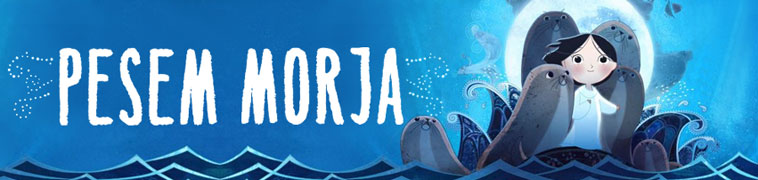 ob 19.00DOBRODUŠNI VELIKANdrama (Islandija, Danska)I: Gunnar Jónsson, Ilmur Kristjánsdóttir, Sigurjón Kjartansson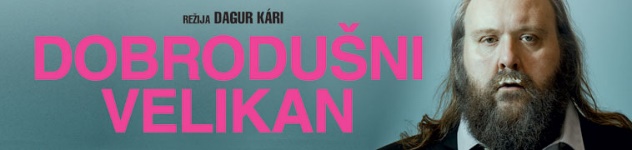 Sobota, 2.1., ob 17.00PESEM MORJAob 19.00DOBRODUŠNI VELIKAN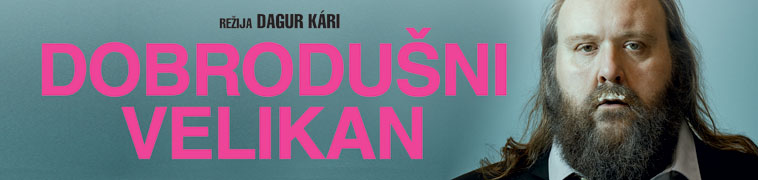 Petek, 8.1., ob 17.00MEDO S SEVERAanimirana pustolovska komedija (Indija, Irska)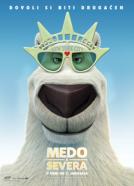 ob 19.00TAKSIkomična drama (Iran)I: Jafar Panahi, Hana Saidi, Nasrin Sotoudeh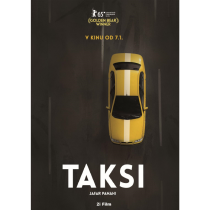 Sobota, 9.1., ob 17.00MEDO S SEVERAob 19.00TAKSIPetek, 15.1., ob 17.00CREED: ROJSTVO LEGENDEšportna drama (ZDA)I: Sylvester Stallone, Michael B. Jordan, Tessa Thompson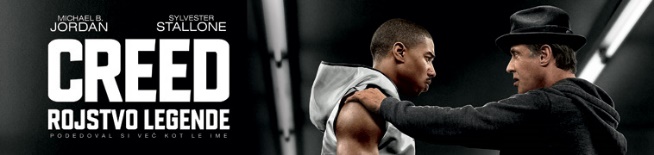 ob 19.00MLADOSTkomična drama (Italija, Francija, Švica, Velika Britanija)I: Michael Caine, Harvey Keitel, Rachel Weisz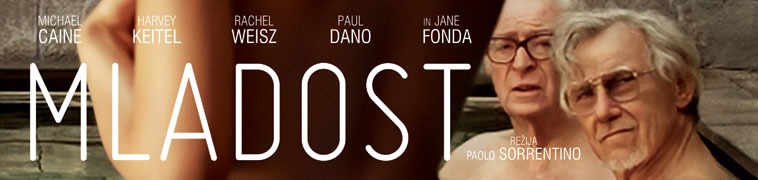 Sobota, 16.1., ob 17.00MLADOSTob 19.00CREED: ROJSTVO LGENDEPetek, 22.1., ob 17.00DANSKO DEKLEbiografska drama (Velika Britanija, Nemčija, ZDA)I: Eddie Redmayne, Alicia Vikander, Ben Whishaw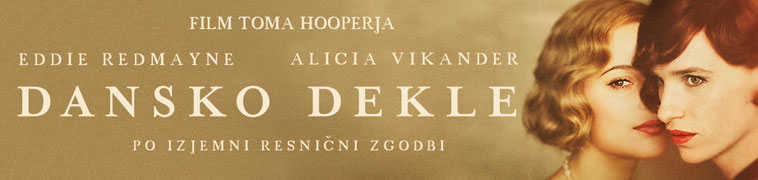 ob 19.00VELIKA POTEZAbiografska drama (ZDA)I: Christian Bale, Steve Carell, Ryan Gosling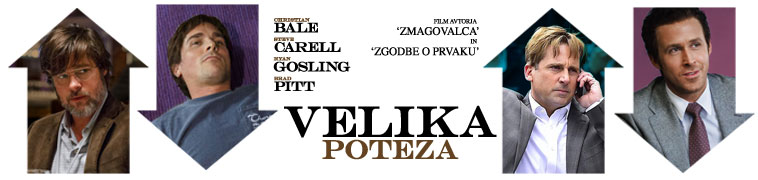 Sobota, 23.1., ob 17.00VELIKA POTEZAob 19.00DANSKO DEKLEPetek, 29.1., ob 17.00OČKA PROTI FOTRUkomedija (ZDA)I: Will Ferrell, Mark Wahlberg, Linda Cardellini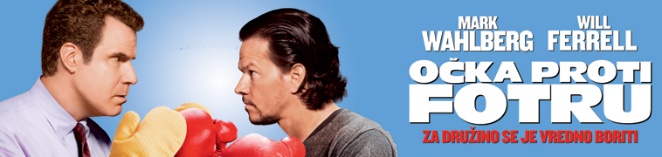 